	5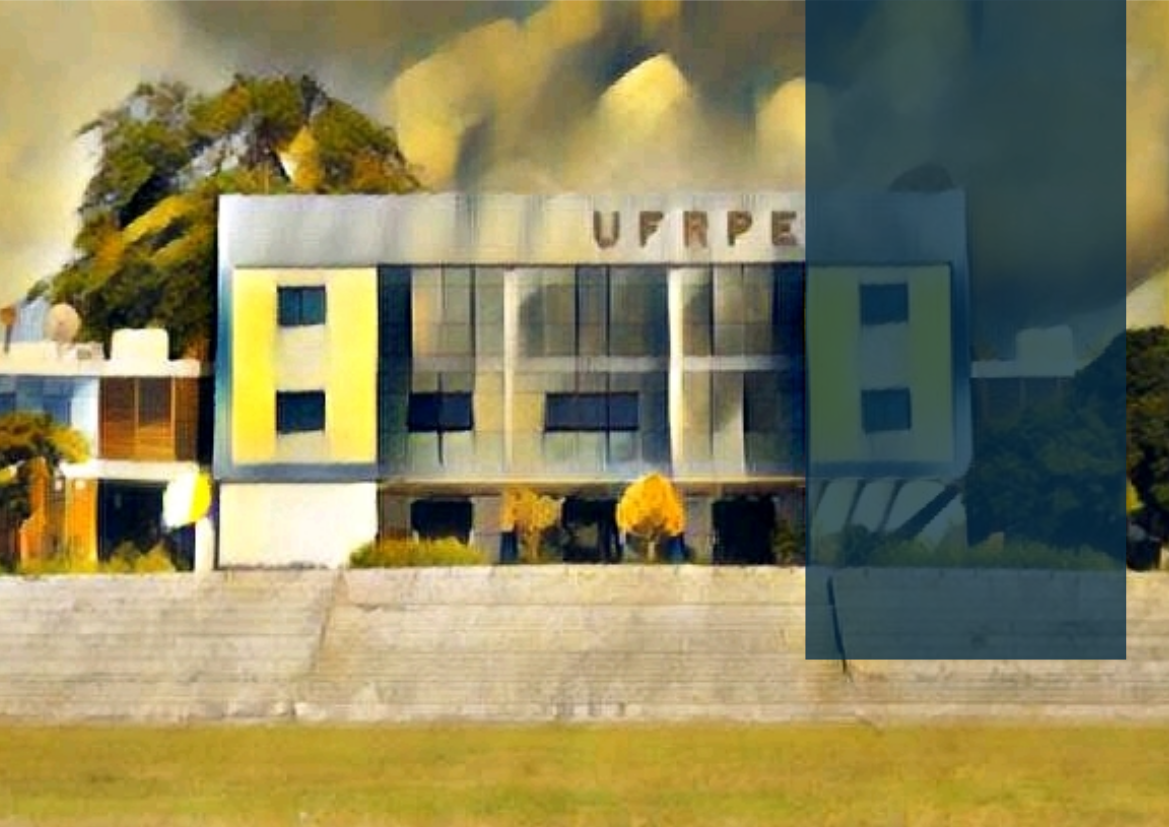 Resultados e DesempenhoDemonstração dos resultados alcançados durante o ano em relação à missão institucional e aos objetivos estratégicos da UFRPE. O Capítulo também traz as justificativas dos resultados alcançados, além das expectativas e ajustes necessários no planejamento para os próximos anos.Infraestrutura(Responsável pela resposta: NEMAM)Este tópico será inserido no Capítulo 5 – Resultados e Desempenho, cujo objetivo é demonstrar os resultados alcançados no exercício com vinculação à missão institucional e aos objetivos estratégicos, por meio da utilização de indicadores de metas de resultados, de uso de recursos e de eficiência. A apresentação de justificativas para os resultados e expectativas para os próximos exercícios e dos ajustes necessários no plano estratégico para o exercício seguinte.   Deverá ser respondida à pergunta: “Até que ponto a organização alcançou seus objetivos estratégicos no exercício e quais são os impactos?”Cada objetivo estratégico/cadeia de valor deve ser abordado em seção específica, abrangendo: 1. Problema a ser tratado pelo objetivo estratégico/cadeia de valor; 2. Visão geral sobre a cadeia de valor; 3. Prioridades estabelecidas no exercício para atingimento das metas relativas à cadeia de valor; 4. Principais ações, projetos e programas da cadeia de valor, especificando relevância; valores aplicados, resultados e impactos; 5. Riscos e outros fatores que influenciaram a cadeia de valor; 6. Principais resultados, progresso em relação à meta estabelecida e impacto observado, com uso de indicadores (indicadores de desempenho quantificados e alinhados aos objetivos estratégicos); 7. Causas/impedimentos para o alcance dos objetivos e medidas tomadas para enfrentamento (justificativas para o resultado e monitoramento de metas não alcançadas); 8. Desafios remanescentes e próximos passos.Orientações para elaboração do conteúdo:Utilizar como base os principais objetivos / diretrizes contidos no PDI (2013-2020) para o seu setor.Diretrizes para a Infraestrutura: • Ampliar e atualizar o quadro de competências em diferentes áreas da engenharia e da arquitetura, de modo a viabilizar agendas de intervenções em favor da acessibilidade e da sustentabilidade nos campi da UFRPE; • Aperfeiçoar os processos de gestão departamental/setorial das instalações, promovendo a articulação de gestores e equipes, e a distribuição formal de responsabilidades - tanto na operação como no planejamento de intervenções para manutenção, requalificação ou ampliação da infraestrutura; • Estabelecer e implementar projetos-pilotos, calcados nas experiências e melhores práticas adotadas por outras instituições de ensino superior; • Aperfeiçoar a comunicação e a governança em torno de consultas prévias e decisões que alterem o uso dos espaços nos v, criando as bases dialógicas para a formação de Comitês e Planos Diretores de cada campus; • Assegurar que as novas construções contem com planejamento transparente e participativo em linha com o processo de priorização das diversas demandas.Agenda de Intervenções em infraestrutura:1. REVITALIZAÇÃO PAISAGÍSTICA:1.1 Elaborar e implantar projeto paisagístico em conformidade com Plano de Gestão de Logística Sustentável (PLS).2. USO RACIONAL DOS RECURSOS NATURAIS:2.1 Elaborar projeto-piloto de aproveitamento de energia elétrica, eólica, solarou outras fontes, conforme a peculiaridade do campus; 2.2 Desenvolver projetos de sistema de captação, armazenamento e reuso de águas.3. MELHORIA DE CONDIÇÕES DE ACESSIBILIDADE3.1 Instalar plataformas elevatórias de acessibilidade; 3.2 Instalar elevadores quando necessário; 3.3 Adequar escadas; 3.4 Adaptar banheiros; 3.5 Construir calçadas interligando todos os blocos; 3.6 Instalar sinalização tátil; 3.7 Rebaixar calçadas; 3.8 Construir rampas de acesso; 3.9 Implantar sinalização visual e tátil para identificação de ambientes; 3.10 Instalar e reorganizar assentos especiais nos auditórios; 3.11 Adquirir mobiliário adaptado; 3.12 Adaptar balcões de atendimentos; 3.13 Delimitar vagas especiais nos estacionamentos; 3.14 Adquirir e disponibilizar transporte adaptado.4. SUPORTE À CULTURA, AO ESPORTE E AO LAZER4.1 Construir e/ou reformar quadras poliesportivas; 4.2 Reformar área do campo de futebol e quadras descobertas da Sede; 4.3 Criar e revitalizar praças e espaços de lazer, de atividade física e convivência; 4.4 Construir centro de convenções e eventos da UFRPE.5. MELHORIA DA INFRAESTRUTURA ACADÊMICA E ADMINISTRATIVA5.1 Universalizar a oferta adequada de infraestrutura para todos os níveis de ensino com salas de aula, auditórios, e salas de professores; 5.2 Disponibilizar espaços para estudos individuais e em grupos com guarda-volumes; 5.3 Ampliar a oferta de salas de aula com recursos de Tecnologia da Informação e Comunicação; 5.4 Instalar e aprimorar laboratórios para pesquisa e aulas práticas; 5.5 Instalar e ampliar unidades educativas de produção agropecuárias; 5.6 Adequar às normas técnicas os espaços para condução de atividades administrativas ; 5.7 Padronizar as estruturas de biblioteca nos campi.6. MELHORIA DA INFRAESTRUTURA DE APOIO LOGÍSTICO6.1 Universalizar e adequar a oferta de Residência Universitária nos campi; 6.2 Universalizar e qualificar a oferta de Restaurantes Universitários nos campi; 6.3 Implantar bicicletários; 6.4 Aumentar a abrangência e a velocidade de acesso à rede cabeada e sem fio; 6.5 Criar, ampliar e adequar os almoxarifados para guarda e conservação de insumos e bens novos e servíveis; 6.6 Construir e manter garagens para guarda e manutenção dos veículos oficiais; 6.7 Aumentar e recuperar a rede de iluminação pública dos campi; 6.8 Instalar sistema de câmaras de monitoramento nos campi; 6.9 Instalar e melhorar a sinalização horizontal e vertical das vias; 6.10 Implantar placas de sinalização e orientação ao visitante interna e externa.Forma recomendada: Máximo de 3 páginas.  Diagrama simples e fluxo narrativo lógico com formato padrão para todas cadeias de valor.  Gráficos dos principais indicadores, contendo as metas e os resultados atingidos.  Diagrama ou infográfico para resultados qualitativos  Quadro/infográfico com os principais desafios e incertezas.- Fonte principal do texto: tamanho 11 | Fonte dos subtópicos: tamanho 14 - Pode fazer uso de hiperlinks - Se desejar o conteúdo pode ser dividido em colunas- Favor enviar resposta até dia 15/01/2021 em arquivo de texto editável (evitar PDF)